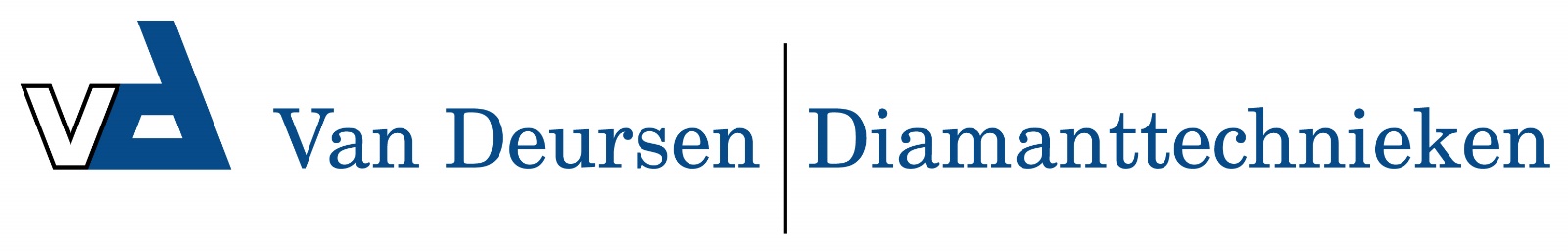 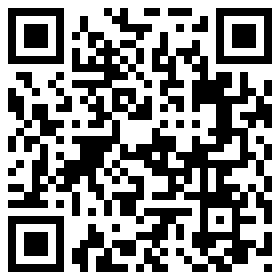 Toepassing Asfalt en Beton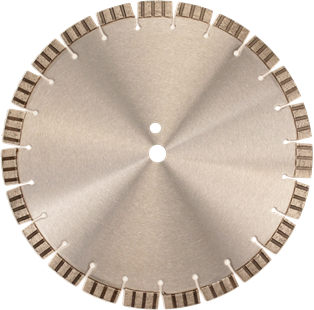 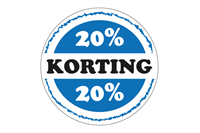 Nu 20% EXTRA korting op de onderstaande nettoprijs! Artikelnummer  OmschrijvingNettoprijs VoorraadFotoN6420593Diamantzaagblad Ø 350x20,0 mm / Laser Duo Asphalt & Beton 10 / 40x2,8x10 mm€ 89,001 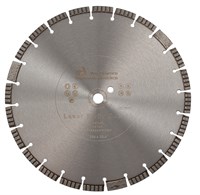 N6420600Diamantzaagblad Ø 300x20,0 mm / Laser Duo Asphalt & Beton 15 / 40x3,2x15 mm€ 79,001 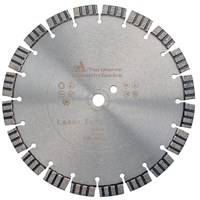 Nettoprijzen zijn excl. BTW.Actie geldig t/m 30-04-2024 en zolang de voorraad strekt.OP = OP